a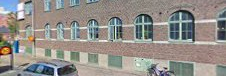 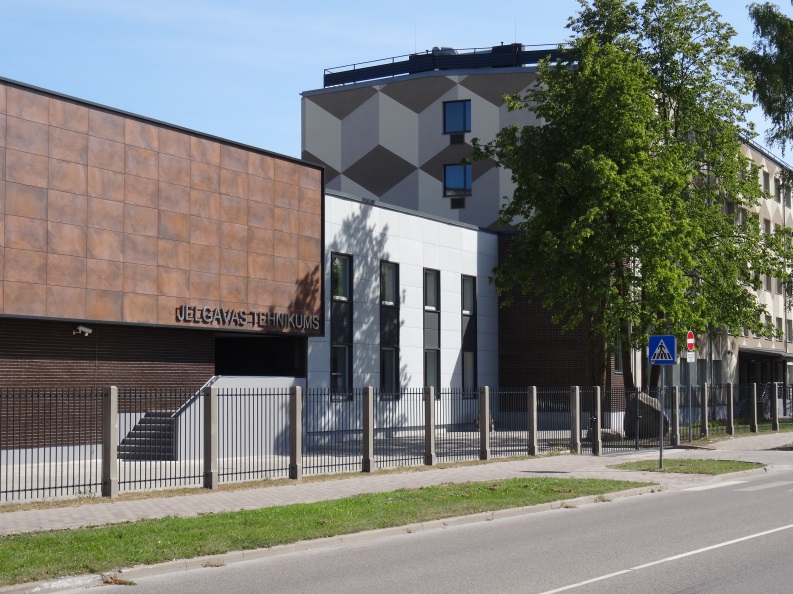 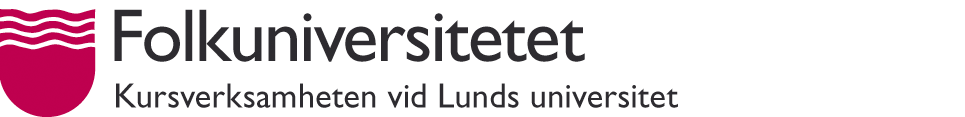 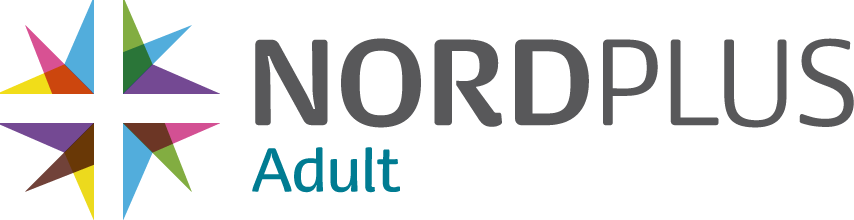 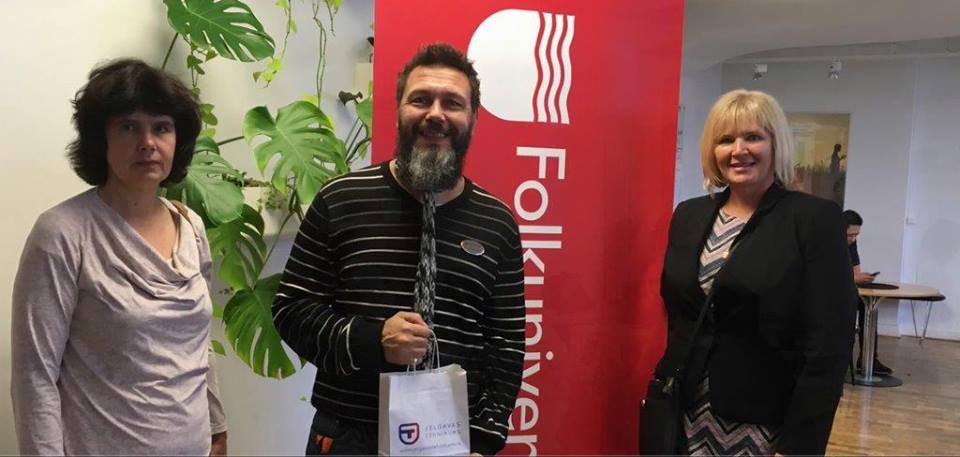 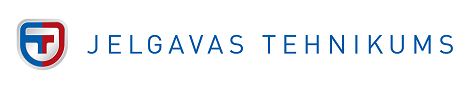 